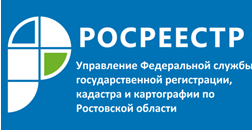 Пресс-релиз                                                                                                                                   24.08.2020ИЗМЕНИЛИСЬ СРОКИ УПЛАТЫ АДМИНИСТРАТИВНЫХ ШТРАФОВУправление Росреестра по Ростовской области напоминает, что по общему правилу статьи 32.2 Кодекса Российской Федерации об административных правонарушениях административный штраф должен быть оплачен в полном объеме не позднее 60 дней со дня вступления постановления о наложении административного штрафа в законную силу либо окончания отсрочки (рассрочки).08 июня 2020 года вступили в силу положения федерального закона № 166-ФЗ «О внесении изменений в отдельные законодательные акты Российской Федерации в целях принятия неотложных мер, направленных на обеспечение устойчивого развития экономики и предотвращение последствий распространения новой коронавирусной инфекции», которые коснулись, в том числе изменений исчисления сроков уплаты административных штрафов.Согласно новым положениям законодательства срок уплаты административного штрафа за нарушение требований земельного законодательства для юридических лиц, субъектов малого и среднего предпринимательства, лиц, осуществляющих предпринимательскую деятельность без образования юридического лица, увеличен до 180 дней со дня вступления постановления о наложении административного штрафа в законную силу либо со дня истечения срока отсрочки или срока рассрочки исполнения постановления о наложении административного штрафа.Послаблением могут воспользоваться также руководители и иные работники юридических лиц, совершивших административные правонарушения в связи с выполнением организационно-распорядительных или административно-хозяйственных функций.Обращаем ваше внимание на то, что вышеуказанные нормы не распространяются на уплату административного штрафа, предусмотренного ч. 1 ст. 20.25 КоАП РФ – «неуплата административного штрафа в срок, предусмотренный КоАП РФ».